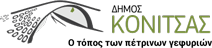                                                                                                                Κόνιτσα 12/12/2022ΑΝΑΚΟΙΝΩΣΗΔΙΟΡΓΑΝΩΣΗ ΧΡΙΣΤΟΥΓΕΝΝΙΑΤΙΚΟΥ BAZAARΟ Δήμος Κόνιτσας προτίθεται να διοργανώσει, όπως και πέρυσι, εορταστικό bazaar στην κεντρική πλατεία της πόλης μας, καθημερινά και καθ' όλη την διάρκεια των εορτών.  Προσκαλούμε όλους τους Συλλόγους του Δήμου μας που επιθυμούν να συμμετέχουν, να δηλώσουν έγκαιρα τη συμμετοχή τους μέσω mail στο gramatia@konitsa.gr ή τηλεφωνικά στο 2655360326 μέχρι 20-12-2022. 